Newspaper ArticlesDirections: For this assignment you are to create a newspaper article about an event that occurred during black history (ex: civil rights movement, Jackie Robinson’s first game).   After writing about the incident and including information about the person, you need to draw a picture of what happened.    Template for paper:Article Title: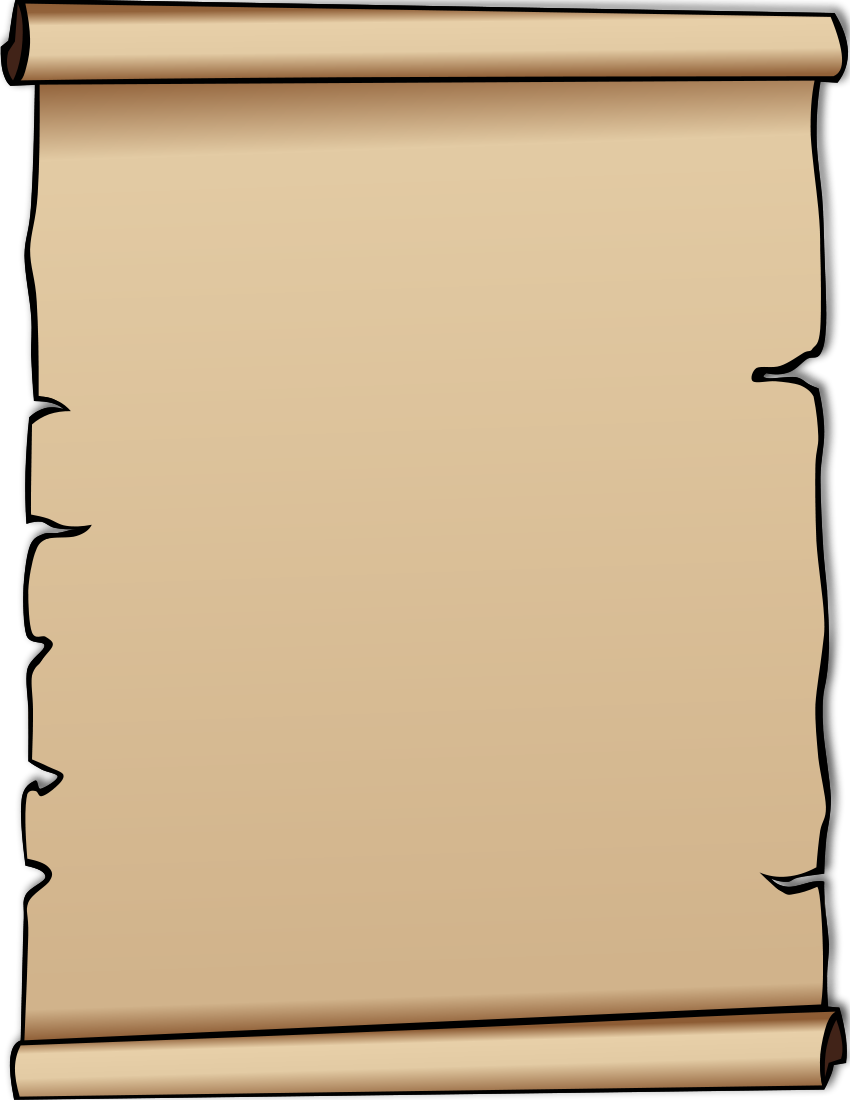 Article______________________________________________________________________________________________________________________________________________________________________________________________________________________________________________________________________________________________________________________________________________________________________________________________________________________________________________________________________________________________________________________________________________________________________________________________________________________________________________________________________________________________________________________________________________________________________________________________________________________________________________________________________________________________________________________________________________________________________________________________________________________________________________________________________________________________________________________________________________________________________________________________________________________________________________________________________________________________________________________________________________________________________________________________________________________________________________________________________________________________________________________________________________________________________________________________________________________________________________________________________________________________________________________________________________________________________________